 Introduction(ELR251R2) is the public health profile for use with the  HL7 Version 2.5.1 Implementation Guide: S&I Framework Lab Results Interface, Release 1 – US Realm  Draft Standard For Trial Use ,July 2012 (LRI).  This  describes the additional constraints and guidance needed to transmit laboratory-reportable findings to appropriate local, state, territorial and federal health agencies using the HL7 2.5.1 ORU^R01 message.  This document is not a complete profile and must be used in conjunction with the LRI profile.  This is described in detail in Section 4.1 below.LRI_PH is the successor to The HL7 Version 2.5.1 Implementation Guide: Electronic Laboratory Reporting to Public Health (US Realm), Release 1(ELR251R1).  It is the product of several related efforts that directly impacted ELR251R1 as well as a wealth of experience gained through the implementation of Release1.  The ELR251R1 errata and clarifications document, that was approved and published in September of 2011, was incorporated into this profile.   Also incorporated is the 2.5.1 Clarification Document for EHR Technology Certification V1.1 that was created for 2014 EHR certification criteria.  In addition, all references to Lab Sender, NHSN, and Lab to EHR which were present in ELR251 R1 were removed.  This profile is written to match the content and style of the LRI Implementation Guide.  This allows the creation of a Public Health profile component that, in combination with the LRI base profile, creates a complete EL251 R2 message profile.  The decision was made to create the Draft Standard for Trial Use to further align the ELR guide development with the family of S&I Framework laboratory interface guides.  Although every attempt was made to be backward compatible to ELR251R, it was not always possible.  In light of the developments in the laboratory messaging space in the US Realm, the decision was made to align rather than preserve backwards compatibility, where a choice had to be made.  Appendix A summarizeswhere backwards compatibility was not possible. Purpose This guide  the LRI guide contains the necessary specifications for laboratory results reporting to local, state, territorial and federal health agencies including messaging content and dynamics related to the transmission of Reportable Laboratory Result Messages.  Each state and territory has requirements for laboratories to report certain findings to health officials.  With computerization of laboratories, it has become possible for laboratories to send reportable data to health departments electronically.  The message described in this guide is not specific to any pathogen or reportable condition and is applicable for most biological and chemistry laboratory-reportable findings.This document is intended to meet the needs and requirements of implementation guidance in Public Health entities, replacing the previous documentation regarding Electronic Laboratory Reporting (ELR).  However, it does not replace the need for each public health jurisdiction to document the constraints of their specific implementation.  Further guidance on how to apply constraints is given in Section 7.3 below.Condition Reportinguthority to establish a list of reportable conditions and to specify the content of those reports resides with the individual public health jurisdiction.  A joint Centers for Disease Control and Prevention (CDC) – Council of State and Territorial Epidemiologists (CSTE) project is underway, which has the goal of creating a national knowledge management system containing this information.  For information on current status, email .Until the knowledge management system is completed, reporters can access further information about reportable conditions at the website for their own Public Health jurisdictionAudienceIn addition to the audience specified in , this guide is designed for use by analysts and developers who require guidance on data elements and components of the HL7 Version 2.5.1 ORU Unsolicited Observation Message relative to the Public Health Lab Result/ELR Use Case.  Users of this guide must be familiar with the details of HL7 message construction and processing.  This guide is not intended to be a tutorial on that subject.Requisite KnowledgeRefer to LR.  Organization of this GuideConventionsRefer to LRI.  Message Element AttributesRefer to LRIKeywordsRefer to LRI Usage Conformance Testing RecommendationsScopeFor the use case of sending laboratory-reportable findings to appropriate local, state, territorial and federal health agencies, the following scope statements are in addition to those listed in LRI guide.  Note that in the context of ELR, the receiving system is the Public Health Disease Surveillance Systemnot the Electronic Health Record System (EHR-S).In ScopeDefining the core data elements required for electronic laboratory reporting of reportable laboratory test results to Public Health.Reporting of clinical laboratory test results to public health in the US RealmSending laboratory test results as standardized structured data so they can be incorporated that way into a Public Health Disease Surveillance System.Supporting Stage 3 certification criteria and Meaningful Use (MU).Harmonization of data elements that are used in both laboratory orders and results.Batch processing.Laboratory results for individual living subjects (persons and animals).Out of ScopeReporting of results from laboratory to laboratory.Querying patient demographics.The use case for public health laboratory test orders.Reporting of results to Cancer Registries.Results from nonliving subjects (water, food, air).Reporting of  to the National Healthcare Safety Network (NHSN).REsults for ELR Use Case and Context DiagramsRefer to LRI “Results for Ambulatory Care Use Case and Context Diagrams”.  Note that in the context of ELR, the receiving system is the Public Health Disease Surveillance System, defined as ELR Receiver below, and not the Electronic Health Record System (EHR-S) defined in LRI.ELR Receiver – The ELR Receiver is an application capable of receiving results of laboratory testing, optionally transmitting an acknowledgment and optionally capable of receiving a batch of laboratory results.  The ELRReceiver may be associated with the local, state, territorial federal health that require access to the results.   Note that the ELR Receiver should not be confused with the “Placer” of the laboratory order that the laboratory results are associated with.  The placer of the order is typically a provider who is responsible for treating the patient.  In this case, the ELR Receiver is an interested party who receives a copy of the results.USer SToryRefer to LRI. For ELR, the User Story continues as follows:The laboratory result is determined to be a reportable laboratory result for the patient’s and/or the provider’s public health jurisdiction.  The laboratory LIS (results sender) transmits the results to the appropriate public health jurisdiction.  The public health jurisdiction’s ELR Receiver incorporates the results in their disease surveillance system allowing for the appropriate follow up by the public health jurisdiction.  Use Case AssumptionsFor ELR, the following use case assumptions are in addition to those listed in the LRI guide.  Note that in the context of ELR, the receiving system is the ELR Receiver and not theEHR-S.Each public health jurisdictional entity has previously defined the reportable conditions appropriate to its jurisdiction.Laboratory result senders are responsible for the setup of their system with the reportable conditions appropriate to its jurisdiction.PRE-CONDITIONSRefer to LRI guide.  Note that in the context of ELR, the receiving system is the ELR Receiver and not the EHR-S. POST-CONDITIONSRefer to LRI guide.  Note that in the context of ELR, the receiving system is the ELR Receiver and not the EHR-S. FUNCTIONAL-REQUIREMENTSRefer to the LRI guide.  Note that in the context of ELR, the receiving system is the ELR Receiver and not the EHR-S. SEquence DiagramsThe Figures below are a further clarification adapted from the LRI guide and show the interactions between the Lab Results Sender and the ELR Receiver in the order that they occur. The horizontal lines are used to identify the specific activity between the systems. The solid lines represent the data being transmitted using an HL7 message. Each step has a number associated with it to emphasize the order of the events. Internal Lab system functions (retry, next and log options) are shown as closed loops on the side of the Lab Results Sender.Sequence Diagram for Laboratory Result without Acknowledgement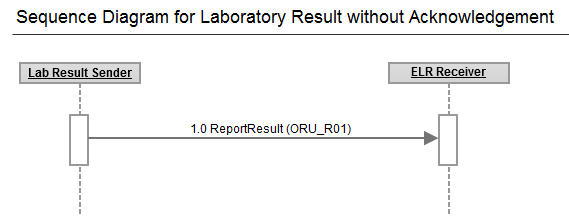 Figure 1. Sequence Diagram for Laboratory Result without AcknowledgmentThe sequence consists of Lab Results Sender transmitting an ELR ORU_R01 message to the ELR Receiver (1.0).  No acknowledgement is sent by the ELR Receiver.Sequence Diagram for Laboratory Result with AcknowledgementMessage ccepted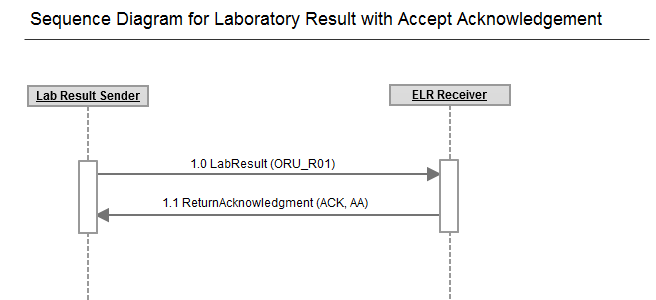 Figure 2. Sequence Diagram for Laboratory Result with Acknowledgement - Message AcceptedThe sequence begins with the Lab Results Sender transmitting an ELR ORU_R01 message to the ELR Receiver (1.0).  The message is accepted  by the ELR Receiver and an ELR ACK AA message is returned to the Lab system (1.1).Message ejected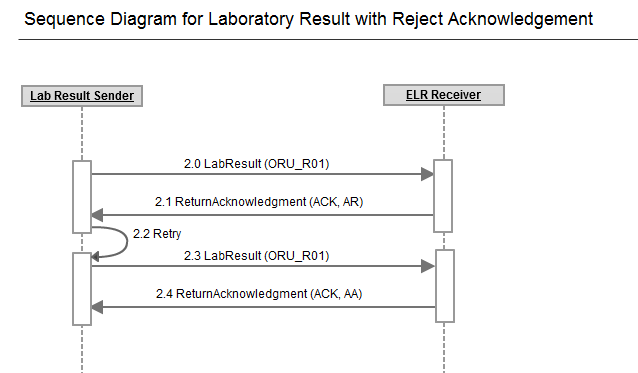 Figure 3. Sequence Diagram for Laboratory Result with Acknowledgement - Message RejectedThe sequence begins with the Lab Results Sender transmitting an ELR ORU_R01 message to the ELR Receiver (2.0). The message  is rejected by the ELR Receiver and an ELR ACK AR message is returned to the Lab system (2.1) which may fix the problem and retry (2.2).  The resulting transaction (2.3) is acknowledged as correct (2.5). Message rror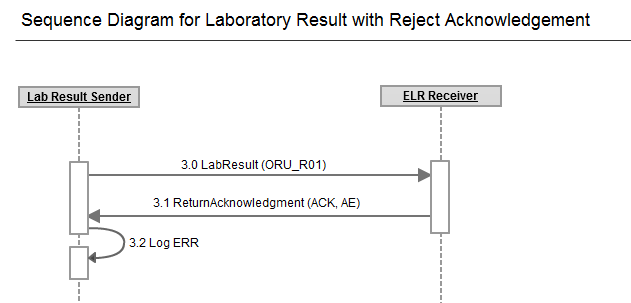 Figure 4. Sequence Diagram for Laboratory Result with Acknowledgement - Message AcceptedThe sequence begins with the Lab Results Sender transmitting an ELR ORU_R01 message to the ELR Receiver (.0).  The message contains serious errors and is rejected by the ELR Receiver, and an ELR AE message is returned to the Lab system which may log the error (3.3).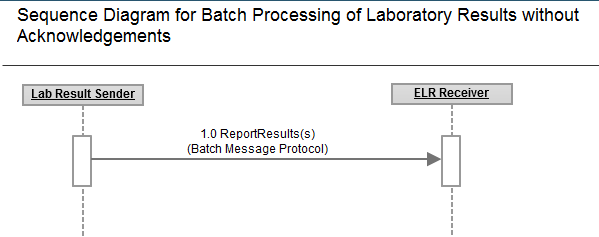 Figure 5. Sequence Diagram for Batch Processing of Laboratory Result without AcknowledgementsThe sequence consists of Lab Results Sender transmitting zero or more ELR ORU_R01 messages to the ELR Receiver (1.0) using the batch protocol.  No acknowledgement is sent by the ELR Receiver.InteractionsKey Technical DecisionsRefer to LRI.Use of ISO Object Identifier (OID)Refer to the LRI guide for a discussion on the use of OIDs.  The following organization OIDs below are provided for the reader’s convenience.Use of Vocabulary Standards Refer to LRI. Snapshot ModeRefer to LRIField Length and TruncationRefer to LRI.Referenced Profiles - AntecedentsThe following profiles were used as source materials in the development of this guide:HL7 U.S. Realm – Interoperability Specification:  Lab Result Message to EHR, Version 1.0, November 2007Harmonized Use Case for Electronic Health Records (Laboratory Result Reporting)Implementation Guide for Transmission of Laboratory-Based Reporting of Public Health Information using version 2.3.1 of Health Level Seven (HL7) Standard Protocol, March 2005.HL7 Version 3 Standard: Abstract Transport Specification, Normative Edition 2009HL7 Version 2.5.1 Implementation Guide: Laboratory Results Interface for US Realm, Release 1,  HL7 Version 2.5.1: ORU^R01, Draft Standard for Trial Use, July 2012Standards and Interoperability Laboratory Results Interface Use Case, Laboratory Results Reporting to Primary Care Providers (in an Ambulatory Setting) v1.0HL7 Version 2.5.1 Implementation Guide: S&I Framework Laboratory Orders from EHR, Release 1 – US Realm January 2013 10 HL7 DSTU BallotActorsRefer to LRI.Conformance to this GuideThis implementation guide defines that are combined into profiles to define specific conformance requirements for Electronic Laboratory Reporting to Public Health. These components must be combined with the LRI_GU_U profile to create a valid profile for a particular transaction.  As of this version the Public Health  consists at minimum of a single component:LAB_PH_COMPONENTAdditional components can be provided to further define the ELR message structure and use.  This guide defines one such component:LAB-NoAck_COMPONENT – Acknowledgement not usedMSH-21 (Message Profile Identifier) is populated with the profile identifier of all applicable profile components used in addition to the LRI_GU_NU base profile.  Multiple profiles or s can be present in MSH.21, provided the combination of profiles do not conflict with each other.  Additional definitions and guidance for MSH-21 can be found in Section 4.1.Result Profile Components LRI Section 1.12.1 lists several optional profile that can be used in addition to those listed below.  Note this guide restricts usage to the LRI_GU_RU base profile – it can be identified using the pre-coordinated profile OID, or listing all 3  OIDs.LAB_PH_COMPONENT – ID: 2.16.840.1.113883.9.OOPublic Health profile for use with the LRI results message.  This  specifies the conformance attributes for the additional elements needed for the public health reporting use case.LAB_NoAck_COMPONENT - ID: 2.16.840.1.113883.9.NNNo Acknowledgement  for use with the LRI Public Health .  This component is used to indicate that no Acknowledgement Messages are to be sent.  This conforms to the use case described above where acknowledgements are not used.Support for this profile component is optional.RESULT PROFILES (PRE-COORDINATED COMPONENTS)Refer to the LRI guide.  Note, this guide restricts usage to the LRI_GU_RU  pre or post-coordinated profile.  The other profiles in this section are not compatible with the LAB_PH .Response ComponentsRefer to LRI.Response Profiles (Pre-Coordinated Components)Refer to LRI.Extended Profile UseRefer to LRI.Scope of ImplementationRefer to LRI.Relationship to OrdersRefer to LRI.Data typesRefer to the LRI guide for a discussion on the use of Data types.  The following sections detail additional constraints to the LRI data typeadditional data types required by this guide.  See section 1.3.2 (Message Element Attributes) for a description of the columns in the tables below.The following sections detail only the additional constraints to the LRI data types.  The specific attributes that have been further constrained are underlined.CE – Coded ElementCWE_CRE – Coded with Exceptions – Code Required, but May Be EmptyCWE_CR – Coded with Exceptions – Code RequiredCWE_CRO – Coded with Exceptions – Code and Original Text RequiredCX_GU – Extended Composite ID with Check Digit (globally unique)Refer to LRI.– Extended Composite ID with Check Digit (non-globally unique)Not SupportedDR – Date/Time RangeRefer to LRI.DT – DateRefer to LRI.DTM – Date/TimeRefer to LRI.EI _GU– Entity Identifier (globally unique).EI _GN– Entity Identifier (non-globally unique)Not SupportedEIP_GU – Entity Identifier PAIR (globally unique).EIP_GN – Entity Identifier PAIR (NON-globally unique)Not SupportedERL – error locationFN – Family Name.FT – Formatted Text Data.HD_GU – Hierarchic Designator (globally unique)Conformance Statements: ELR-: HD.3 (Universal ID Type) IF element is MSH-4.3 (Universal ID type), then HD.3 (Universal ID type) SHALL contain the value "ISO" OR "CLIA", ELSE HD.3 (Universal ID type) SHALL contain the value "ISO".HD_GN – Hierarchic Designator (Non-globally unique)Not SupportedID – Coded Value for HL7-Defined Tables.IS – Coded Value for User-Defined Tables.MSG – Message Type.NM – Numeric.PRL – Parent Result LinkPT – Processing TypeSAD – Street Address.SI – Sequence ID.SN – Structured Numeric.ST – String Data TM – Time Implementation Note It is strongly recommended that the time zone offset always be included in the TM.  Specific fields in this implementation guide may require time to a specific level of granularity, which may require the time zone offset.TS_0 – Time STAMPTS_1 – Time StampTS_2 – Time stamp .TS_3 – Time Stamp.TS_4 – TIME STAMP.TS_5 – Time stamp.TX_6 – Time Stamp.TX – Text Data .VID – Version Identifier.XAD – Extended Address.XCN_GU – Extended Composite ID Number and Name for Persons (Globally Unique) XCN_GN – Extended Composite ID Number and Name for Persons (non-Globally Unique) Not SupportedXON_GU – Extended Composite Name and Identification Number for Organizations (globally Unique)XON_G – Extended Composite Name and Identification Number for Organizations (non-globally Unique)Not SupportedXPN – Extended Person Name The following sections detail data types that are specific to this guide and not in the LRI GuideCNN – Composite ID Number and Name SimplifiedConformance Statements: ELR- CNN.10 (Assigning Authority - Universal ID) SHALL be valued with an ISO-compliant OID.ELR- CNN.11 (Assigning Authority - Universal ID Type) SHALL contain the value "ISO".CQ – Composite Quantity with Units NDL - Name With Date And LocationRP – Reference PointerImplementation Note The field uses the RP data type to allow communication of pointers to images, sound clips, XML documents, HTML markup, etc.  The RP data type is used when the object being pointed to is too large to transmit directly.This specification defines the mechanism for exchanging pointers to objects, but does not address the details of applications actually accessing and retrieving the objects over a network.This guide constrains this data type to support only Universal Resource Identifiers (URI).  See http://ietf.org/rfc/rfc2396.txt for a detailed definition. The general format of a URI is in the form <scheme>://<authority><path>?<query>. The scheme and authority portions appear in the Application ID component, Universal ID subcomponent.  The path and query portion of the URI appear in the Pointer component of the RP data type.XTN - Extended Telecommunication NumberImplementation Note: Component 4 (Email Address) and component 7 (Local Number) are mutually exclusive.  You must populate one or the other, but not both in a single repeat of this data type.MessagesRefer to the LRI guide for a discussion on Message Structure.  The following sections detail additional constraints to the LRI Message structure required by this guide and support of optional batch protocol.  See section 1.3.2 (Message Element Attributes) for a description of the columns in the tables below.The following sections detail only the additional constraints to the LRI Message Structure.  The specific attributes that have been further constrained are underlined.ORU^R01^ORU_R01The ORU^R01 message is constrained for transmitting laboratory results from the testing source to the Public Health Receiver as defined in the Use Case above. Conformance Statements: ELR-: Specimen (Specimen Group) SHALL be present in at least one occurrence of one Order_Observation Group.ACK^R01^ACKHL7 Batch ProtocolThe frequencies of batch transmissions are left to specific implementations.  Batches may be sent more often if the message size or resource requirements dictate.  Acknowledgement methods for batch messaging are beyond the scope of this document.  .  The reader is directed to HL7 Version 2.7.1, Chapter 2, Section 2.10.3 HL7 batch protocol for further guidanceSegment and Field DescriptionsRefer to the LRI guide for a discussion on the segment and field descriptions.  The following sections detail additional constraints to the segments and field descriptions and additional segments and fields required by this guide.  See section 1.3.2 (Message Element Attributes) for a description of the columns in the tables below.The following sections detail only the additional constraints to the LRI segments and fields.  Where segments are defined by the LRI guide specific attributes that have been further constrained are underlined.  MSH – Message Header SegmentImplementation Note:In addition to the guidance in the LRI Guide, the table below indicates valid MSH-21 combinations for declaring conformance to the ELR result profile.In addition to those described in the LRI Guide, for each of the combinations illustrated, the following additional profile component identifiers can be specified: LAB_NoAck_Component  - 2.16.840.1.113883.9.NNN Example: LRI_GU_RU_Profile LAB_PH_Component MSH…|||||LRI_GU_RU_Profile^^2.16.840.1.113883.9.17^ISO~LAB_PH_Component^^2.16.840.1.113883.9.NNN^ISOExample: LRI_Common_Component + LRI_GU_Component + LRI_RU_Component + LAB_PH_Component using Component OIDsMSH…|||||LRI_Common_Component^^2.16.840.1.113883.9.16^ISO~ LRI_GU_Component^^2.16.840.1.113883.9.12^ISO~ LRI_RU_Component^^2.16.840.1.113883.9.14^ISO~LAB_PH_Component^^2.16.840.1.113883.9.NNN^ISOConformance Statements:ELR-:  MSH-15 (Accept Acknowledgment Type) SHALL contain the constant value ‘NE’ IF an occurrence of MSH-21.3 (Entity Identifier) is valued 2.16.840.1.113883.9.NNN (LAB_NoAck_Component), ELSE SHALL contain the constant value 'AL'ELR-: MSH-16 (Application Acknowledgement Type) SHALL contain the constant value ‘NE’ IF an occurrence of MSH-21.3 (Entity Identifier) is valued 2.16.840.1.113883.9.NNN (LAB_NoAck_Component), ELSE, if valued, SHALL contain the value '‘AL’, 'NE', 'ER', or 'SU'.SFT – Software segmentThe software segment provides information about the sending application or other applications that manipulate the message before the receiving application processes the message. In this guide, the Laboratory Result Sender actor is required to populate the first SFT segment.  Any other application that transforms the message must add an SFT segment for that application.  Other applications that route or act as a conduit may add an SFT but are not required to do so.  Based on that discussion, an HL7 Application (including gateways) is required to populate an SFT segment, while bridges and intermediaries may add an SFT but are not required to do so.MSA – Acknowledgement Segment.ERR – Error SegmentPID – Patient Identification SegmentThe Patient Identification Segment (PID) is used to provide basic demographics regarding the subject of the testing.  For ELR the subject may be a person or an animal.Conformance Statements: ELR-0: If valued, PID- 6.7 (Name Type Code) SHALL contain the constant value ‘M'.ELR-0: If PID-7 (Date/Time of Birth) is not valued, then an OBX segment associated with the SPM segment SHALL be present to report ge at specimen collection (LOINC in OBX-3.1 = 35659-2.NK1 – Next of Kin SegmentIf the subject of the testing is something other than a person i.e. an animal, the NK1 will document the person or organization responsible for or owning the subject.  For patients who are persons, the NK1 documents the next of kin of the patient.  This is particularly important for lead testing of minors, since the NK1 is used to document information about the parent or guardian1Conformance Statements: ELR-: NK1-1 (Set ID – NK1) SHALL be valued sequentially starting with the value ‘1’PV1 – Patient Visit InformationThis segment contains basic inpatient or outpatient encounter information.Conformance Statements: ELR-: PV1-1 (Set ID - PV1) SHALL contain the constant value ‘1’.1PV2 – Patient Visit.ORC – Common Order SegmentConformance Statements:ELR-014: ORC-1 (Order Control) SHALL contain the constant value ‘RE'.ELR-015: ORC-14 (Call Back Phone Number) SHALL be the same value as OBR-17 (Call Back Phone Number) within same Order_Observation Group.ELR-016: ORC-12 (Ordering Provider) SHALL be the same value as OBR-16 (Ordering Provider) within same Order_Observation Group.OBR – Observation Request SegmentConformance Statements: REPORTING A MICROBIOLOGY CULTURE WITH SUSCEPTIBILITY.RESULTS HANDLING AND RESULTS COPY TO.TQ1 – Timing/Quantity Segment.TQ2 – Timing/Quantity Segment.OBX – Observation/Result SegmentImplementation Notes: An OBX can reflect an actual result for the test requested, additional information such as AOE responses, or other epidemiologically important information or observations related to the specimen. Conformance Statements: ELR-: OBX-3.3 (Coding System) OR OBX-3.6 (Alternate Coding System) SHALL be valued "LN" OR "HL70353"ELR-: OBX-3.3 (coding System): IF OBX-3.6 (Alternate Coding System) value is “HL70353”, then OBX-3.3 (coding System) SHALL be valued “L” or “99zzz”.ELR-: OBX-3.6 (Alternate Coding System): IF OBX-3.3 (Coding System) value is “HL70353”, then OBX-3.6 (Alternate Coding System) SHALL be valued “L” or “99zzz”.ELR-: OBX-5 (Observation Value) MUST be valued IF OBX-8 (Abnormal Flags) is empty AND OBX-11 (Observation Result Status) is not valued ‘X’.ELR-: If OBX-2 (Observation Type) is valued, then the data type format for OBX-5 SHALL conform to the corresponding constrained data type identified in the constrained HL7 Table 0125 found in this guide.ELR-0: OBX-8 (Abnormal Flags) MUST be valued IF OBX-5 (Observation Value) is empty AND OBX-11 (Observation Result Status) is not valued ‘X’.ELR-0: OBX-14 (Date/Time of the Observation) For observation related to testing of specimen (OBX's following the OBR), SHALL be identical to an occurrence of SPM-17.1 (Range Start Date/Time) value within the same Order_Observation Group.Observation Identifiers, Observation Values, Interpretations and CommentsRefer to the discussion in the LRI guide.  Additional clarifications and constraints are detailed in the table below.SPM – Specimen SegmentConformance Statements: ELR: The earliest SPM-17.1 (Range Start Date/Time) value SHALL be equal to or before OBR-7 (Observation Date/Time) value within the same Order_Observation Group.ELR-: If present, the latest SPM-17.2 (Range End Date/Time) value SHALL be equal to or after OBR-7 (Observation Date/Time) value within the same Order_Observation Group. ELR-: IF present, the latest SPM-17.2 (Range End Date/Time) value SHALL be equal to or after OBR-8 (Observation End Date/Time) value within the same Order_Observation GroupNTE – Notes and Comments SegmentFHS – FILE HEADER SEGMENTFTS – FILE TRAILER SEGMENTBHS – BATCH HEADER SEGMENTBTS – Batch TRAILER SEGMENTCode Systems and Value SetsRefer LRI guide for a general discussion of Code Systems and Value sets.  Additional constraints and guidance for the LRI_PH  are discussed below.LOINCThe LOINC long common name SHOULD be sent in addition to the LOINC in order to facilitate debugging and message validation between the sender and the public health agency.  See the Section 7 below for further guidance and examples when a valid LOINC does not exist.SNOMED CT Where a SNOMED CT code is available, SNOMED CT SHALL be used for coded reportable laboratory results CWE_CROin OBX.5.  Each SNOMED CT Concept has a permanent unique numeric Identifier which is known as the ConceptI and only these shall be used for this IG.  In other words, SNOMED alphanumeric legacy codes shall not be used for this IG. coded results for reportable laboratory results fall into three categories:  microorganism names (e.g. 88274000^Tryspanoma cruzi^SCT),  presence or absence findings ( e.g. 260373001^Detected^SCT), and less commonly substances (255835006^Shiga toxin^SCT).  When SNOMED CT is used in OBX-5, CWE_CRO.9 shall contain the laboratory’s original text which is used for printing and/or display to satisfy CLIA reporting requirements.  The original text may be different than or the same as the text describing the standard and/or local code example HL7 MessagesSee LRI guide.Specimen TypeSNOMED CT drawn from the specimen hierarchy in SNOMED CT SHALL be used for SPM-4 (Specimen type).  A cross-mapping between HL70487 and SNOMED CT is UCUMUCUM (Unified Code for Units of Measure) SHALL be used for reporting units of measureA table of example UCUM units for electronic messaging is available here: http://loinc.org/downloads/usage/units .Further information on UCUM can be found at http://unitsofmeasure.org/Vocabulary ConstraintsIn addition t Table 4-2 in the LRI guide Table - Value Set/Code System below shows the additional vocabulary constraints used in this guideThe Public Health Information Network Vocabulary Access and Distribution System (PHIN VADS)is based upon Whitehouse E-Gov Consolidated Health Informatics (CHI) domain recommendations and its main purpose is to distribute the vocabulary subsets that are needed for public health.  PHIN VADS allow implementers to browse, search, and download the value sets associated with an implementation guide.  PHIN VADS has the capability to host multiple versions of value sets and implementation guide vocabulary.  PHIN VADS provides vocabulary metadata that are needed for HL7 messaging or CDA implementationPHIN VADS provides all ELR related value setscross reference the ELR values sets to the PHIN VADS value sets.  These resources can be accessed on the PHIN VADS home page: (http://phinvads.cdc.gov/vads/SearchHome.action)Constrained HL7 TablesRefer to the LRI guide for the HL7 tables that are constrained by it.   the additional HL7 table constraints for this guide.  The tables in the sections below are as specified in the HL7 Version 2.5.1 Standard, except as noted:HL7 Table 0078- Interpretation Codes (Abnormal Flag) is pre-adopted from HL7 Version 2.7.1HL7 Table 0834-MIME Types is pre-adopted from HL7 Version 2.7.1.The following sections detail only the additional constraints to the LRI  HL7 tables.  Where Segments are defined by LRI guide specific attributes that have been further constrained are underlined.HL7 TABLE 0065 – SPECIMEN ACTION CODE (V2.7.1)Refer  to LRI.HL7 TABLE 0076 – MESSAGE TYPE (V2.5.1)HL7 Table 0078 – Interpretation Codes (V2.7.1)HL7 TABLE 0123 – RESULTS STATUS (V2.5.1).HL7 TABLE 0125 – VALUE TYPE (V2.5.1)HL7 TABLE 0203 – IDENTIFIER TYPE (V2.7.1).HL7 TABLE 0291 – SUBTYPE OF REFERENCED DATA (V2.7.1).HL7 TABLE 0301 – UNIVERSAL ID TYPE (V2.7.1) HL7 TABLE 0353 – CWE STATUS CODES.HL7 TABLE 0354 – MESSAGE STRUCTURE (V2.5.1.HL7 TABLE 507 – OBSERVATION RESULT HANDLING (V2.7.1).HL7 Table 0834 – MIME Type (V2.7.1)The following section describe additional constrained table for ELR.HL7 Table 0155 – Accept/Application Acknowledgment Conditions (V2.5.1)ELR Ordinal Results Value etLaboratory Result Message Development ResourcesExamples should not be used as the basis for implementing the messages in the implementation guide. Examples are handcrafted and as such are subject to human error.The National Institute of Standards and Technology (NIST) has established a website: (healthcare.nist.gov) to support the HIT developer community. The site has a number of tools and related materials to assist implementers with the development and testing of software in preparation for ONC Certification.To support the Laboratory Messaging community, a repository has been established to function as a dynamic library of V2.x example messages, technical corrections, and other materials with the intent of providing continuous growth of resources without being time bound to future publications of this guide.The repository is available at <<LINK>> Additional Implementation Guidance – Reflex And Culture/Susceptibility TestingParent/Child Reporting for Reflex and Culture/Susceptibility TestingSee LRICulture and Susceptibilities ReportingSee LRIConfirmatory and Reflex TestingAdd-On TestingEpidemiological important information from ask Order Entry responsesThere are several common data elements that have been identified as important data elementsfor Public Health laboratory reporting that do not have a supported field in the message.  This data may be available in the ELR Sender system as Ask at Order Entry (AOE) responses for a particular test order.  See the Section 2.6.5 of the HL7 Version 2.5.1 Implementation Guide: S&I Framework Laboratory Orders from EHR, Release 1 – US Realm for further discussion of AOE observations and how the relate to ordering.For this profile, appropriate AOE answers should be sent a to the local public health jurisdiction as an observation in an OBX segment under the Order_ Observation group (ORC/OBR segment pair).  They should not be under the Specimen Group (SPM).  In addition, OBX-11(Observation Result Status) should be valued A to mark this as an AOE answer rather than an actual result.  A table of LOINC encoded AOE examples are provided in Appendix B in the HL7 Version 2 Implementation Guide:  Laboratory Test Compendium Framework as guidance and focus on commonly used Ask at Order Entry questions including those of interest to public health.The following Testing scenario gives context for the example ELR message below:A clinician orders a Hepatitis B Virus Surface antigen test.  As part of the submission, she must answer a question (an AOE) about female patients pregnancy status.  The patient is pregnant and this information is entered into the electronic order.  The results of the test are positive which triggers an ELR message to be sent to the local public health jurisdiction. The AOE answer regarding pregnancy status is sent along with the laboratory reportable result.MSH......
OBX|1|CWE|5195-3^Hepatitis B virus surface Ag [Presence] in Serum^LN...|1|11214006^Reactive^SCT...|F|OBX|2|CWE|11449-6^Pregnancy status^LN...||7738600^Patient currently pregnant^SCT…|A|...…Reference test resultsThere may be occasions when the sending laboratory (Filler) needs to transmit and ELR message for reportable results that did not originate from their facility.  Examples include when the specimen is forwarded by the Filler to a reference lab or to another lab as a “pass-through” test.  The criterion for reporting results that did not originate with the sender is beyond the scope of this IG, and needs to be negotiated between the Sender and their local public health jurisdiction.The laboratory where the reportable laboratory results originated must be identified in OBX.23 (Performing Organization NameOBX.24 (Performing Organization Address).  Additionally, if populated, OBX.25 (Performing Organization Medical Director) must be the name associated with laboratory.  The following Testing scenario gives context for the example ELR message below:A Clinician submits a stool sample the Filler lab for an enteric culture.  The Filler lab performs the necessary culture, isolates Salmonella, and forwards the isolate and original sample to their state public health lab for confirmation and serotyping.  The state public health sends a report back the Filler lab identifying Salmonella Typhimurium.  The Filler  an ELR message to their local health jurisdiction with both their findings and the state lab’s findings.MSH……OBR|1…OBX|1|CWE|625-4^Bacteria identified in Stool by Culture^LN…|| 27268008^Salmonella^SCT...|…|Filler Lab Name^…|123 Filler Lab Street^…|Director^Filler^L^^Dr.…OBX|2|CWE|20951-0^Salmonella sp serotype [Identifier] in Isolate by Agglutination…||50136005^Salmonella Typhimurium^SCT...|…|State Lab Name^…|123 State Lab Street^…|Director^State^L^^Dr.…....Usage notes: The Sender may want to report to the jurisdiction the fact that they are sending a sample for further testing to a reference lab.  The following SNOMED result code may be used as a coded observation:415564008^Specimen sent to reference laboratory for testing (situation)When no standard coding exists for CWE datatypesCWE_CREIf you have a local code but no valid standard code exists then populate then the first triplet must be populated with the local code.Example for SPM.4 (Specimen type):SPM|1|…||NW^Nasal Wash^L…|…The sender may have an un-coded (text only) element or a free text entry.   If neither a valid standard nor a local code exists then CWE_CRE.9 , Original text, must be then must be populated with the local text.Example for SPM.4 (Specimen type):SPM|1|…||^^^^^^^^Nasal Wash|…CWE_CR  for coded results in OBR.4For coded results in OBR.4 : If you have a local order code but no valid LOINC exists then the first triplet must be populated with the local code.Example for OBR.4 (Observation Identifier):  OBR|1|…|…|1234^Syphilis Panel^L…|||…CWE_CR  for coded results in OBX.3For coded results in OBX.3 : If you have a local order code but no valid LOINC exist then the CWE Status value NAV(Not available ) must  populate the first triplet and the local code must populate the second triplet.Example for OBX.3 (Observation Identifier):  OBX|1|…|NAV^NotAvailable^HL70353^123^Reportable test^L…|||…CWE_RO For coded results in OBX.5:For OBX.5 CWE data type, the first triplet and original text field (CWE.1CWE.3CWE.9 =R) must be populated.  When a standard SNOMED CT concept ID is not available, the local code must populate the first triplet the original text field must also be populated.Example for OBX.5 (Observation Value): OBX|1|CWE|20951-0^Salmonella sp serotype [Identifier] in Isolate by Agglutination^LN…||167^Salmonella subspecies I:Rough:i:1,2^L^^^^1.2^^Salmonella subspecies I:Rough:i:1,2||…The sender may have an un-coded (text only) element or a free text entry.   If neither a valid standard nor a local code exists OBX.2(Value type) must be either ST (String), TX (Text) or FT(Formatted Text) and OBX.5 (Observation Value) is populated with a text only entry.Example for OBX.5 (Observation Value):OBX|1|ST|20951-0^Salmonella sp serotype [Identifier] in Isolate by Agglutination^…||Salmonella subspecies I:Rough:i:1,2||…Specimen type when testing isolates/reference culturesBased on feedback from multiple jurisdictions, sending information about the original clinical specimen type/source (e.g. Stool) in SPM.4 is preferred over reporting a derivative of the specimen (e.g. an isolate , DNA, or  RNA).Snapshot processing: example of partial, Final and corrected messagesAdditional Implementation Guidance - OtherClinical Laboratory Improvement Amendments ConsiderationsSee LRICLSI Definitions – Quantitative, Semi-quantitative, Qualitative ResultsSee LRIHow to Further constrain this Constrainable profileThe purpose of this section to provide guidance to public health agency developing a conformant implementation profile that meets the needs their jurisdiction.  It is important to realize the Sender may message ELR messages to multiple jurisdictions, therefore, in order to maintain this interoperability,  further constraints imposed upon this profile by one jurisdiction  must preserve the underlying base profile conformance requirements.  If the underlying conformance is not taken into consideration then the same message may cause an error if sent toa neighboring jurisdiction.  Please refer to the H7 V2.8 CH 2.B ballot document for a full discussion of conformance, constrainable profiles, and implementable profiles.Ground rules for creating a fully implementable profile and maintaining interoperability across jurisdictions:Redefining Usage for elements: Listed below are the allowable constraints for usage types to maintain conformance with this IG:R  RE R, REC(a/b)   (a, b  follow same rules for R, RE, O, X – e.g. C(R/RE)  C(R/RE), R)O  R, RE, C(a/b), XXXCardinality:   Usage Rules above outlines the cardinalities allowed for various usage constraints.  Refer to the cardinality table from the V2.7.1 Section 2.B.7.4 base standard.  Additionally, for the purposes of creating an implementable profile from this guide, consider the cardinalities as the minimum allowed. If the receiver is expecting fewer repetitions of an element that the bound set by the implementable profile, the burden is on the receiver to determine which repetitions it is interested in receiving.Length:  For the purposes of creating an implementable profile from this guide, the upper limit of allowed length published above will be considered the conformance length.  Truncation characters ( #,=) can be assigned a to all lengths not already defined.Data types: the data types cannot be changed.  Vocabulary: The vocabulary can be further constrained and still maintain broad interoperability.  If on the other hand, a jurisdiction need to locally extend the vocabulary to meet their requirements, the local vocabulary may not be compatible with neighboring jurisdictions and the sender should be made aware of this.Table 1 InteractionsIndividual Transaction with Acknowledgements (Ack), Individual Transaction without Acknowledgements (NoAck), Individual Transaction without Acknowledgements/Batch (Batch) Table 1 InteractionsIndividual Transaction with Acknowledgements (Ack), Individual Transaction without Acknowledgements (NoAck), Individual Transaction without Acknowledgements/Batch (Batch) Table 1 InteractionsIndividual Transaction with Acknowledgements (Ack), Individual Transaction without Acknowledgements (NoAck), Individual Transaction without Acknowledgements/Batch (Batch) Table 1 InteractionsIndividual Transaction with Acknowledgements (Ack), Individual Transaction without Acknowledgements (NoAck), Individual Transaction without Acknowledgements/Batch (Batch) Table 1 InteractionsIndividual Transaction with Acknowledgements (Ack), Individual Transaction without Acknowledgements (NoAck), Individual Transaction without Acknowledgements/Batch (Batch) Table 1 InteractionsIndividual Transaction with Acknowledgements (Ack), Individual Transaction without Acknowledgements (NoAck), Individual Transaction without Acknowledgements/Batch (Batch) Table 1 InteractionsIndividual Transaction with Acknowledgements (Ack), Individual Transaction without Acknowledgements (NoAck), Individual Transaction without Acknowledgements/Batch (Batch) EventDescriptionUse CaseMessage TypeReceiver ActionSenderData ValuesPreliminary ResultPreliminary: A verified early result is available; final results not yet obtainedAckNoAckBatchORU^R01^ORU_R01Commit Accept, Commit Reject or Commit ErrorLaboratory Result SenderORC-1=REOBR-25=PFinal ResultFinal results; results stored and verified.  Can be changed only with a corrected result.AckNoAckBatchORU^R01^ORU_R01Commit Accept, Commit Reject or Commit ErrorLaboratory Result SenderORC-1=REOBR-25=FCorrectionCorrection to resultsAckNoAckBatchORU^R01^ORU_R01Commit Accept, Commit Reject or Commit ErrorLaboratory Result SenderORC-1=REOBR-25=CNo Results AvailableNo results available; Order canceled, Testing Not DoneAckNoAckBatcheORU^R01^ORU_R01Commit Accept, Commit Reject or Commit ErrorLaboratory Result SenderORC-1=REOBR-25=XCommit/Application AcceptAccept acknowledgment/ Application Accept/ Application acknowledgmentAckACK^R01^ACK  None  ELR Receiver MSA-1=AACommit/Application ErrorAccept acknowledgment:/ Application Error/ Application acknowledgment: ErrorAckACK^R01^ACK  None  ELR Receiver MSA-1=AECommit/Application RejectAccept acknowledgment/ Application Reject/Application acknowledgment: RejectAckACK^R01^ACK  None  ELR Receiver MSA-1=ARTable 1. Common Organization OIDsTable 1. Common Organization OIDsTable 1. Common Organization OIDsOrganizationOIDNotesU.S. National Provider IdentifierThe Centers for Medicare & Medicaid Services (CMS) regulates all laboratory testing (except research) performed on humans in the U.S. through the Clinical Laboratory Improvement Amendments (CLIA). Table 2.  CE – Coded ElementTable 2.  CE – Coded ElementTable 2.  CE – Coded ElementTable 2.  CE – Coded ElementTable 2.  CE – Coded ElementTable 2.  CE – Coded ElementSEQComponent NameDTUsageValue SetComments1IdentifierSTR2TextSTREIt is strongly recommended that text be sent to accompany any identifier.  When a coded value is not known, text can still be sent, in which case no coding system should be identified.3Name of Coding SystemIDRHL70396Table 2. CWE_CRE – Coded with Exceptions- Code Required, but May Be Empty Table 2. CWE_CRE – Coded with Exceptions- Code Required, but May Be Empty Table 2. CWE_CRE – Coded with Exceptions- Code Required, but May Be Empty Table 2. CWE_CRE – Coded with Exceptions- Code Required, but May Be Empty Table 2. CWE_CRE – Coded with Exceptions- Code Required, but May Be Empty Table 2. CWE_CRE – Coded with Exceptions- Code Required, but May Be Empty SEQComponent NameDTUsageValue SetComments7STRE8STRE9STC(R/RE)Condition Predicate: If CWE_CRE.1 (Identifier) AND CWE_CRE.4 (alternate identifier) are not valued.   If a code is used, Original Text is used to convey the text that was the basis for coding. If neither the first or second triplet has values, this contains the text of the field. Table 2.  CWE_CR – Coded with Exceptions – Code RequiredTable 2.  CWE_CR – Coded with Exceptions – Code RequiredTable 2.  CWE_CR – Coded with Exceptions – Code RequiredTable 2.  CWE_CR – Coded with Exceptions – Code RequiredTable 2.  CWE_CR – Coded with Exceptions – Code RequiredTable 2.  CWE_CR – Coded with Exceptions – Code RequiredSEQComponent NameDTUsageValue SetComments7Coding System Version IDSTRE8Alternate Coding System Version IDSTRETable 2. CWE_CRO – Coded with Exceptions – Code and Original Text RequiredTable 2. CWE_CRO – Coded with Exceptions – Code and Original Text RequiredTable 2. CWE_CRO – Coded with Exceptions – Code and Original Text RequiredTable 2. CWE_CRO – Coded with Exceptions – Code and Original Text RequiredTable 2. CWE_CRO – Coded with Exceptions – Code and Original Text RequiredTable 2. CWE_CRO – Coded with Exceptions – Code and Original Text RequiredSEQComponent NameDTUsageValue SetComments7Coding System Version IDSTRE8Alternate Coding System Version IDSTRE.  Table 2-. CX – Extended Composite ID with Check DigitTable 2-. CX – Extended Composite ID with Check DigitTable 2-. CX – Extended Composite ID with Check DigitTable 2-. CX – Extended Composite ID with Check DigitTable 2-. CX – Extended Composite ID with Check DigitTable 2-. CX – Extended Composite ID with Check DigitSEQComponent NameDTUsageValue SetComments6Assigning FacilityHDRETable 2. HD_GU – Hierarchic DesignatorTable 2. HD_GU – Hierarchic DesignatorTable 2. HD_GU – Hierarchic DesignatorTable 2. HD_GU – Hierarchic DesignatorTable 2. HD_GU – Hierarchic DesignatorTable 2. HD_GU – Hierarchic DesignatorSEQComponent NameDTUsageValue SetComments2Universal IDSTRMust be an OID except for Sending Facility (MSH-4) where a CLIA identifier is allowed.3Universal ID TypeIDRHL70301Fixedto ‘ISO’ except for Sending Facility (MSH-4) where the value ‘CLIA’ is allowed.Table 2. PRL – Parent Result LinkTable 2. PRL – Parent Result LinkTable 2. PRL – Parent Result LinkTable 2. PRL – Parent Result LinkTable 2. PRL – Parent Result LinkTable 2. PRL – Parent Result LinkSEQComponent NameDTUsageValue SetComments3 Parent Observation Value Descriptor TX RETaken from the OBX-5 of the parent result.  If OBX-5 contains coded data, this will be the value of the text component of the CE or CWE data type or the original text component of the CWE data type when there is no coded component.Table 2. TM - TimeTable 2. TM - TimeTable 2. TM - TimeTable 2. TM - TimeTable 2. TM - TimeTable 2. TM - TimeSEQComponent NameDTUsageValue SetComments1Time -RFormat: HH[MM[SS[.S[S[S[S]]]]]][+/-ZZZZ]Table 2. TS_1 Time StampTable 2. TS_1 Time StampTable 2. TS_1 Time StampTable 2. TS_1 Time StampTable 2. TS_1 Time StampTable 2. TS_1 Time StampSEQDTUsageValue SetComponent NameCommentsR+/- ZZZZTable 2. XCN_GU – Extended Composite ID Number and Name for PersonsTable 2. XCN_GU – Extended Composite ID Number and Name for PersonsTable 2. XCN_GU – Extended Composite ID Number and Name for PersonsTable 2. XCN_GU – Extended Composite ID Number and Name for PersonsTable 2. XCN_GU – Extended Composite ID Number and Name for PersonsTable 2. XCN_GU – Extended Composite ID Number and Name for PersonsSEQComponent NameDTUsageValue SetComments14 Assigning Facility HD RE21 Professional Suffix ST REHL70360Table 2. XON_GU – Extended Composite Name and Identification Number for OrganizationsTable 2. XON_GU – Extended Composite Name and Identification Number for OrganizationsTable 2. XON_GU – Extended Composite Name and Identification Number for OrganizationsTable 2. XON_GU – Extended Composite Name and Identification Number for OrganizationsTable 2. XON_GU – Extended Composite Name and Identification Number for OrganizationsTable 2. XON_GU – Extended Composite Name and Identification Number for OrganizationsSEQComponent NameDTUsageValue SetComments2 Organization Name Type Code IS REHL70204 Table 2. XPN – Extended Person NameTable 2. XPN – Extended Person NameTable 2. XPN – Extended Person NameTable 2. XPN – Extended Person NameTable 2. XPN – Extended Person NameTable 2. XPN – Extended Person NameSEQComponent NameDTUsageValue SetComments14 Professional Suffix ST REHL70360Table 2. CNN – Composite ID Number and Name SimplifiedTable 2. CNN – Composite ID Number and Name SimplifiedTable 2. CNN – Composite ID Number and Name SimplifiedTable 2. CNN – Composite ID Number and Name SimplifiedTable 2. CNN – Composite ID Number and Name SimplifiedTable 2. CNN – Composite ID Number and Name SimplifiedSEQComponent NameDTUsageValue SetComments1 ID Number ST REThe ID Number component combined with the Assigning Authority – Universal ID component (component 10) must uniquely identify the associated person.  Note - despite the component being named “ID Number” this component is an ST string data type, not numeric, so the component is not limited to just numbers.2 Family Name STRE3 Given Name ST REI.e., first name.4 Second and Further Given Names or Initials Thereof ST RE5 Suffix (e.g., JR or III) ST RE6 Prefix (e.g., DR) ST RE7 Degree (e.g., MD) IS REHL703608 XNot supported.9 Assigning Authority – Namespace ID ISRELocalThe coding system for this component is locally managed.10Assigning Authority - Universal IDSTC(R/X)Condition Predicate: If CNN.1 (Identifier) is valued.11Assigning Authority - Universal ID TypeIDC(R/X)HL70301Condition Predicate: If CNN.10 (Assigning Authority - Universal ID) is valued.Table 2 CQ - Composite Quantity with UnitsTable 2 CQ - Composite Quantity with UnitsTable 2 CQ - Composite Quantity with UnitsTable 2 CQ - Composite Quantity with UnitsTable 2 CQ - Composite Quantity with UnitsTable 2 CQ - Composite Quantity with UnitsSEQComponent NameDTUsageValue SetComments1QuantityNMR2UnitsCWEREUnified Code for Units of Measure (UCUM)Table 2. NDL - NAME WITH DATE AND LOCATIONTable 2. NDL - NAME WITH DATE AND LOCATIONTable 2. NDL - NAME WITH DATE AND LOCATIONTable 2. NDL - NAME WITH DATE AND LOCATIONTable 2. NDL - NAME WITH DATE AND LOCATIONTable 2. NDL - NAME WITH DATE AND LOCATIONSEQComponent NameDTUsageValue SetComments1NameCNNR2Start Date/timeXNot supported.3End Date/timeXNot supported.4Point of Care XNot supported.5Room XNot supported.6Bed XNot supported.7Facility XNot supported.8Location Status XNot supported.9Person Location Type XNot supported.10Building X Not supported.11Floor X Not supported.Table 2.  RP – Reference PointerTable 2.  RP – Reference PointerTable 2.  RP – Reference PointerTable 2.  RP – Reference PointerTable 2.  RP – Reference PointerTable 2.  RP – Reference PointerSEQComponent NameDTUsageValue SetComments1 Pointer ST RPointer to the object.  For URIs, it contains the path and query parts.Example:  /phin/library/documents/pdf/DRAFT_PHIN_ORU_ELR_v2.5.1_20061221.pdf2 Application ID HD RUnique identifier of the application that holds the object being pointed to.  For URIs, it contains the scheme and authority parts.Note that the HD data type used for this component is specialized for use in the RP data type, and is different that what is defined in section  (HD).2.1O2.2Universal IDSTRThis component is restricted to a universal resource identifier (URI).  For URIs, contains the scheme and authority parts.  Example:  http://www.cdc.gov2.3Universal ID TypeIDRHL70301This component is constrained to support only universal Resource Identifier.  Literal value: ‘URI’3 Type of Data ID REHL70834 (2.7)Identifier of the type of data pointed to.  For the URI example referenced above, this is '"application."4 Subtype ID REHL70291 (2.7)Identifier of the subtype of data pointed to.  For the URI example above, this is "pdf," indicating portable document format.Table 2. XTN – Extended Telecommunication NumberTable 2. XTN – Extended Telecommunication NumberTable 2. XTN – Extended Telecommunication NumberTable 2. XTN – Extended Telecommunication NumberTable 2. XTN – Extended Telecommunication NumberTable 2. XTN – Extended Telecommunication NumberSEQComponent NameDTUsageValue SetComments1 Telephone Number XNot supported.2 Telecommunication Use CodeIDREHL70201Should use ‘NET’ if component 4 (Email Address) is present.3 Telecommunication Equipment TypeID REHL70202Should use if component 4 (Email Address) is present.4 Email AddressSTC(R/X)Condition Predicate: IF XTN.7 (local number) is not valued.5 Country CodeNMC(RE/X)Condition Predicate: IF XTN.7 (local number) is valued..6 Area/City CodeNMC(RE/X)Condition Predicate: IF XTN.7 (local number) is valued.7 Local NumberNMC(R/X)Condition Predicate: IF XTN.4 (Email Address) is not valued.8 ExtensionNMC(RE/X).Condition Predicate: IF XTN.7 (local number) is valued.9 Any TextST REFor example: “Regular hours 8 am to 5 pm.”10 Extension PrefixXNot supported.11 Speed Dial CodeXNot supported.12 Unformatted Telephone numberXNot supported.Table 3. ORU^R01^ORU_R01Table 3. ORU^R01^ORU_R01Table 3. ORU^R01^ORU_R01Table 3. ORU^R01^ORU_R01Table 3. ORU^R01^ORU_R01Table 3. ORU^R01^ORU_R01Table 3. ORU^R01^ORU_R01SegmentNameCardinalityUsageDescription/CommentsDescription/CommentsDescription/Comments…  {SFT}Software Segment[1..*]REach HL7 aware application that touches the message on the way to the destination application must add a SFT segment for its application.  For instance, PHIN MS is not HL7 aware and would not be expected to add an SFT.  On the other hand, an integration engine is HL7 aware and would be expected to add an SFT.The first repeat (i.e., the Laboratory Result Sender actor) is required.  Any other application that transforms the message must add an SFT segment for that application.  Other applications that route or act as a conduit may add an SFT but are not required to do so.Each HL7 aware application that touches the message on the way to the destination application must add a SFT segment for its application.  For instance, PHIN MS is not HL7 aware and would not be expected to add an SFT.  On the other hand, an integration engine is HL7 aware and would be expected to add an SFT.The first repeat (i.e., the Laboratory Result Sender actor) is required.  Any other application that transforms the message must add an SFT segment for that application.  Other applications that route or act as a conduit may add an SFT but are not required to do so.Each HL7 aware application that touches the message on the way to the destination application must add a SFT segment for its application.  For instance, PHIN MS is not HL7 aware and would not be expected to add an SFT.  On the other hand, an integration engine is HL7 aware and would be expected to add an SFT.The first repeat (i.e., the Laboratory Result Sender actor) is required.  Any other application that transforms the message must add an SFT segment for that application.  Other applications that route or act as a conduit may add an SFT but are not required to do so.…    [{NTE}]Notes and Comments for PID[0..*]REThis notes and comments (NTE) segment should contain notes or comments pertaining to the patient identified in the PID segment.  It should not contain order or result related comments.This notes and comments (NTE) segment should contain notes or comments pertaining to the patient identified in the PID segment.  It should not contain order or result related comments.This notes and comments (NTE) segment should contain notes or comments pertaining to the patient identified in the PID segment.  It should not contain order or result related comments.…    [{NK1}]Next of Kin/Associated Parties[0..*]REThe next of kin (NK1) segment can be used to document the patient’s next of kin, employer, guardian, etc.  Particular jurisdictions may require the NK1 segment to contain parent/guardian information when reporting lead testing results for children.  When reporting results of animal testing (for example testing animals for rabies) the NK1 segment can be used to identify the owner of the animal.The next of kin (NK1) segment can be used to document the patient’s next of kin, employer, guardian, etc.  Particular jurisdictions may require the NK1 segment to contain parent/guardian information when reporting lead testing results for children.  When reporting results of animal testing (for example testing animals for rabies) the NK1 segment can be used to identify the owner of the animal.The next of kin (NK1) segment can be used to document the patient’s next of kin, employer, guardian, etc.  Particular jurisdictions may require the NK1 segment to contain parent/guardian information when reporting lead testing results for children.  When reporting results of animal testing (for example testing animals for rabies) the NK1 segment can be used to identify the owner of the animal.…  [VISIT Begin[0..1]RE…      {SPECIMEN Begin[0..*]REThe specimen group is required at least one time in the ORU and is used to carry specimen information that is no longer contained in the OBR segmentThe specimen group is required at least one time in the ORU and is used to carry specimen information that is no longer contained in the OBR segmentThe specimen group is required at least one time in the ORU and is used to carry specimen information that is no longer contained in the OBR segment…        [{OBX}]Observation related to Specimen[0..*]REThe Observation related to Specimen is generally used to report additional characteristics related to the specimen.  It is not used to report the results of the requested testing identified in OBR-4 (Universal Service ID).  The observations associated with the specimen are typically information that the ordering providing sends with the order.  The laboratory forwards that information as part of the result message.The Observation related to Specimen is generally used to report additional characteristics related to the specimen.  It is not used to report the results of the requested testing identified in OBR-4 (Universal Service ID).  The observations associated with the specimen are typically information that the ordering providing sends with the order.  The laboratory forwards that information as part of the result message.The Observation related to Specimen is generally used to report additional characteristics related to the specimen.  It is not used to report the results of the requested testing identified in OBR-4 (Universal Service ID).  The observations associated with the specimen are typically information that the ordering providing sends with the order.  The laboratory forwards that information as part of the result message.…Table 3. ACK^R01^ACKTable 3. ACK^R01^ACKTable 3. ACK^R01^ACKTable 3. ACK^R01^ACKTable 3. ACK^R01^ACKSegment NameCardinalityUsageDescription/Comments…  {SFT}Software Segment[1..*]REach HL7 aware application that touches the message on the way to the destination application must add a SFT segment for its application.  For instance, PHIN MS is not HL7 aware and would not be expected to add an SFT.  On the other hand, an integration engine is HL7 aware and would be expected to add an SFT.The first repeat (i.e., the originator) is required.  Any other application that transforms the message must add an SFT segment for that application.  Other applications that route or act as a conduit may add an SFT but are not required to do so.…Table 3. MSH – Message Header SegmentTable 3. MSH – Message Header SegmentTable 3. MSH – Message Header SegmentTable 3. MSH – Message Header SegmentTable 3. MSH – Message Header SegmentTable 3. MSH – Message Header SegmentTable 3. MSH – Message Header SegmentSeqHL7 Element NameDTCardinalityUsageValue SetDescription/CommentsDescription/Comments3Sending ApplicationHD_GU[1..1]RHL703614Sending FacilityHD_GU[1..1]RHL70362If acknowledgments are in use, this facility will receive any related acknowledgment message.  For laboratories originating messages, the CLIA identifier is allowed for the Universal ID component of the HD_GU data type.  Non-laboratory facilities taking on the Laboratory Result Sender actor role will use an OID for this field.If acknowledgments are in use, this facility will receive any related acknowledgment message.  For laboratories originating messages, the CLIA identifier is allowed for the Universal ID component of the HD_GU data type.  Non-laboratory facilities taking on the Laboratory Result Sender actor role will use an OID for this field.5Receiving ApplicationHD_GU[1..1]RHL703616Receiving FacilityHD_GU[1..1]RHL70362If acknowledgments are in use, this facility originates any related acknowledgment message.If acknowledgments are in use, this facility originates any related acknowledgment message.7Date/Time Of MessageTS_1[1..1]RNote that the time zone offset is required and applies to all other date/time fields in the same message instance where a time zone offset is not valuedNote that the time zone offset is required and applies to all other date/time fields in the same message instance where a time zone offset is not valued15Accept Acknowledgment TypeID[1..1]RHL70155 (Constrained)Value is “NE” if LAB_NoAck_Component  is used, otherwise the value is “AL”.Value is “NE” if LAB_NoAck_Component  is used, otherwise the value is “AL”.16Application Acknowledgment Type ID[1..1]RHL70155 (Constrained)Value is “NE” if LAB_NoAck_Component is used, otherwise the value is '‘AL’, 'NE', 'ER', or 'SU'.Value is “NE” if LAB_NoAck_Component is used, otherwise the value is '‘AL’, 'NE', 'ER', or 'SU'.Table 3. MSH 21 Result Profile CombinationsTable 3. MSH 21 Result Profile CombinationsTable 3. MSH 21 Result Profile CombinationsComponent NameComponent OIDs Description/CommentsLRI_GU_RU_Profile + LAB_PH_Component2.16.840.1.113883.9.172.16.840.1.113883.9.NNNMessage is conformant to the pre-coordinated LRI_GU_RU profile and Public Health component, which support the (ELR) Laboratory Result with Acknowledgement use case. LRI_Common_Component +LRI_GU_Component +LRI_RU_Component +LAB_PH_Component2.16.840.1.113883.9.162.16.840.1.113883.9.122.16.840.1.113883.9.142.16.840.1.113883.9.NNNMessage is conformant to the post-coordinated LRI_GU_RU profile and Public Health component, which support the (ELR) Laboratory Result with Acknowledgement use case. Table 3. SFT – Software SegmentTable 3. SFT – Software SegmentTable 3. SFT – Software SegmentTable 3. SFT – Software SegmentTable 3. SFT – Software SegmentTable 3. SFT – Software SegmentTable 3. SFT – Software SegmentSeqHL7 Element NameDTCardinalityUsageValue SetDescription/Comments1Software Vendor OrganizationXON[1..1]R2Software Certified Version or Release NumberST[1..1]R3Software Product NameST[1..1]R4Software Binary IDST[1..1]R5Software Product InformationO6Software Install DateTS_0[0..1]RETable 3. ERR – Error SegmentTable 3. ERR – Error SegmentTable 3. ERR – Error SegmentTable 3. ERR – Error SegmentTable 3. ERR – Error SegmentTable 3. ERR – Error SegmentTable 3. ERR – Error SegmentSeqHL7 Element NameDTCardinalityUsageValue SetDescription/Comments3HL7 Error CodeCWE_CRE[1..1]RHL703578User MessageTX[0..1]RE12Help Desk Contact PointXTN[0..*]RETable 3. PID – Patient Identification SegmentTable 3. PID – Patient Identification SegmentTable 3. PID – Patient Identification SegmentTable 3. PID – Patient Identification SegmentTable 3. PID – Patient Identification SegmentTable 3. PID – Patient Identification SegmentTable 3. PID – Patient Identification SegmentTable 3. PID – Patient Identification SegmentSeqSeqHL7 Element NameDTCardinalityUsageValue SetDescription/CommentsDescription/Comments66Mother’s Maiden NameXPN[0..1]REMay be included for identification purposes.  Name type code is constrained to the value "M."May be included for identification purposes.  Name type code is constrained to the value "M."77Date/Time of BirthVaries[0..1]REBase Profile: TS_2 Newborn Screening Profile: TS_3  Patient’s date of birth.  Note that the granularity of the birth date may be important.  For a newborn, birth date may be known down to the minute, while for adults it may be known only to the date.  Note: If a birth date is not provided in the PID, then the patient age must be reported as an observation associated with th.Base Profile: TS_2 Newborn Screening Profile: TS_3  Patient’s date of birth.  Note that the granularity of the birth date may be important.  For a newborn, birth date may be known down to the minute, while for adults it may be known only to the date.  Note: If a birth date is not provided in the PID, then the patient age must be reported as an observation associated with th.1010RaceCWE_CRE[0..*]REHL700051111Patient AddressXAD[0..*]RE1313Phone Number – HomeXTN[0..*]RE1414Phone Number – BusinessXTN[0..*]RE2222Ethnic GroupCWE_CRE[0..*]REHL701892929Patient Death Date and TimeTS_2[0..1]RE3030Patient Death IndicatorID[0..1]REHL70136If PID-29 is valued, then this field should be populated with “Y” since the patient is known to be dead.If PID-29 is valued, then this field should be populated with “Y” since the patient is known to be dead.3333Last Update Date/TimeTS_5[0..1]REThe intent of this field is serv as flag for messages with updated demographic information.The intent of this field is serv as flag for messages with updated demographic information.3434Last Update FacilityHD_GU[0..1]C(R/)Condition Predicate: IF PID-33 (Last Update Date/Time) is valued.This is the facility that originated the demographic update.Condition Predicate: IF PID-33 (Last Update Date/Time) is valued.This is the facility that originated the demographic update.3535Species CodeCWE_CRE[0..1]C(R/REPHVS_Animal_CDCCondition Predicate: IF PID-36 (Breed Code) or PID-37 (Strain) is valued.Population of this field supports animal rabies testing as it relates to human rabies testing.Condition Predicate: IF PID-36 (Breed Code) or PID-37 (Strain) is valued.Population of this field supports animal rabies testing as it relates to human rabies testing.3636Breed CodeCWE_CRE[0..1]C(R/O)Condition Predicate: IF PID-37 (Strain) is valued.Note that the condition predicates will yield “Optional” unless this profile is constrained further for PID-37 (Strain) This conditions is only stated as it reflects the base standardCondition Predicate: IF PID-37 (Strain) is valued.Note that the condition predicates will yield “Optional” unless this profile is constrained further for PID-37 (Strain) This conditions is only stated as it reflects the base standard37StrainStrainO38Production Class CodeProduction Class CodeOTable 3. NK1 – Next Of Kin SegmentTable 3. NK1 – Next Of Kin SegmentTable 3. NK1 – Next Of Kin SegmentTable 3. NK1 – Next Of Kin SegmentTable 3. NK1 – Next Of Kin SegmentTable 3. NK1 – Next Of Kin SegmentTable 3. NK1 – Next Of Kin SegmentSeqHL7 Element NameDTCardinalityUsageValue SetDescription/Comments1Set ID – NK1SI[1..1]R2NameXPN[0..*]C(R/X)Condition Predicate: IF NK1-13 (Organization Name – NK1) is not valued.Name of the next of kin or associated party.  Multiple names for the same entity are allowed, but the legal name must be sent in the first sequence.  If the legal name is not sent, the repeat delimiter must be sent in the first sequence.If next of kin or associated party is a person use this field, otherwise, use field NK1-133RelationshipCWE_CRE[0..1]REHL70063Description of the relationship between the next of kin/related party and the patient.  It is of particular importance when documenting the parent or guardian of a child patient or the owner of an animal patient.  4AddressXAD[0..*]REthat may contain the address of the next of kin/associated party.  5Phone NumberXTN[0..*]REField that may contain the telephone number of the next of kin/associated party.  Multiple phone numbers are allowed6Business Phone NumberXNot supported.7Contact Role[0..1]RE8Start DateXNot supported.9End DateXNot supported.10Next of Kin / Associated Parties Job TitleXNot supported.11Next of Kin / Associated Parties Job Code/ClassXNot supported.12Next of Kin / Associated Parties Employee NumberXNot supported.13Organization Name – NK1XON[0..1]C(R/X)Condition Predicate: IF NK1-2 (Name) is NOT valued.If next of kin or associated party is an organization use this field, otherwise, use field NK1-2.14Marital StatusXNot supported.15Administrative SexXNot supported.16Date/Time of BirthXNot supported.17Living DependencyXNot supported.18Ambulatory StatusXNot supported.19CitizenshipXNot supported.20Primary LanguageO21Living ArrangementXNot supported.22Publicity CodeXNot supported.23Protection IndicatorXNot supported.24Student IndicatorXNot supported.25ReligionXNot supported.26Mother’s Maiden NameXNot supported.27NationalityXNot supported.28Ethnic GroupXNot supported.29Contact ReasonXNot supported.30Contact Person’s NameXPN[0..*]C(R/X)Condition Predicate: IF NK1-13 (Organization Name) is valued31Contact Person’s Telephone NumberXTN[0..*]C(RE/X)Condition Predicate: IF NK1-13 (Organization Name) is valued32Contact Person’s AddressXAD[0..*]C(RE/X)Condition Predicate: IF NK1-13 (Organization Name) is valued33Next of Kin/Associated Party’s IdentifiersXNot supported.34Job StatusXNot supported.35RaceXNot supported.36HandicapXNot supported.37Contact Person Social Security NumberXNot supported.38Next of Kin Birth PlaceXNot supported.39VIP IndicatorXNot supported.Table 3. PV1 – Patient Visit InformationTable 3. PV1 – Patient Visit InformationTable 3. PV1 – Patient Visit InformationTable 3. PV1 – Patient Visit InformationTable 3. PV1 – Patient Visit InformationTable 3. PV1 – Patient Visit InformationTable 3. PV1 – Patient Visit InformationSeqHL7 Element NameDTCardinalityUsageValue SetDescription/Comments1Set ID - PV1SI[1..1]R2Patient ClassIS[1..1]RHL70004A  gross identification of the classification of patient’s visit 3Assigned Patient LocationO4Admission TypeIS[0..1]REAdmission Type Value Set5Preadmit NumberO6Prior Patient LocationO7Attending DoctorO8Referring DoctorO9Consulting DoctorO10Hospital ServiceO11Temporary LocationO12Preadmit Test IndicatorO13Re-admission IndicatorXNot supported.14Admit SourceO15Ambulatory StatusXNot supported.16VIP IndicatorXNot supported.17Admitting DoctorO18Patient TypeO19Visit NumberO20Financial ClassO21Charge Price IndicatorXNot supported.22Courtesy CodeXNot supported.23Credit RatingXNot supported.24Contract CodeXNot supported.25Contract Effective DateXNot supported.26Contract AmountXNot supported.27Contract PeriodXNot supported.28Interest CodeXNot supported.29Transfer to Bad Debt CodeXNot supported.30Transfer to Bad Debt DateO31Bad Debt Agency CodeO32Bad Debt Transfer AmountO33Bad Debt Recovery AmountO34Delete Account IndicatorO35Delete Account DateO36Discharge DispositionO37Discharged to LocationO38Diet TypeO39Servicing FacilityO40Bed StatusXNot supported41Account StatusO42Pending LocationO43Prior Temporary LocationO44Admit Date/TimeTS_5[0..1]REDate and time patient arrived for services45Discharge Date/TimeTS-5[0..1]REDate and time patient services ended46Current Patient BalanceO47Total ChargesO48Total AdjustmentsO49Total PaymentsO50Alternate Visit IDO51Visit IndicatorO52Other Healthcare ProviderXNot supported.Table 3. ORC – Common Order SegmentTable 3. ORC – Common Order SegmentTable 3. ORC – Common Order SegmentTable 3. ORC – Common Order SegmentTable 3. ORC – Common Order SegmentTable 3. ORC – Common Order SegmentTable 3. ORC – Common Order SegmentSeqHL7 Element NameDTCardinalityUsageValue SetDescription/Comments14Call Back Phone NumberXTN[0..2]REThis should be a phone number associated with the original ordering provider. 21Ordering Facility NameXON[1..1]RThe name of the facility where the order was placed. If the order was placed in a single providrer office, the value in this field may be the same as in ORC-12..22Ordering Facility AddressXAD[1. 1]RThe address of the facility where the order was placed.23Ordering Facility Phone NumberXTN[1..*]RThe telephone number of the facility where the order was placed24Ordering Provider AddressXAD[0..*]REThis should be the address associated with the original ordering providerTable 3. OBR – Observation Request SegmentTable 3. OBR – Observation Request SegmentTable 3. OBR – Observation Request SegmentTable 3. OBR – Observation Request SegmentTable 3. OBR – Observation Request SegmentTable 3. OBR – Observation Request SegmentTable 3. OBR – Observation Request SegmentSeqHL7 Element NameDTCardinalityUsageValue SetDescription/Comments4Universal Service IdentifierCWE_CR[1..1]RLOINC ( see Description and Comments for further guidance)OBR.4 (Universal Service Identifier is a test, panel or battery code for he requested observation.For lab test orders in general LOINC SHOULD be used as the standard coding system for this field if an appropriate LOINC code exists. For reportable lab test orders, the Reportable Condition Mapping Table (RCMT) SHOULD be used.A local code and local test name SHOULD also be sent to help with identification of coding issues.  When no valid LOINC exists, the local code may be the only code sent.When populating this field with values, this guide does not give preference to the triplet in which the standard (LOINC) code should appear.17Order Callback Phone NumberXTN[0..2]REThis should be a phone number associated with the original ordering provider.31Reason for StudyCWE_CRE[0..*]REICD-9CM or ICD-10-CM and/or CORE Problem List Subset of SNOMED CT.32Principal Result InterpreterNDL[0..1]REUsed for pathology results.Table 3. OBX – Observation/Result SegmentTable 3. OBX – Observation/Result SegmentTable 3. OBX – Observation/Result SegmentTable 3. OBX – Observation/Result SegmentTable 3. OBX – Observation/Result SegmentTable 3. OBX – Observation/Result SegmentTable 3. OBX – Observation/Result SegmentSeqHL7 Element NameDTCardinalityUsageValue SetDescription/Comments3Observation IdentifierCWE_CR[1..1]RLOINC OR “NAV”See Description and Comments for further guidanceLOINC SHALL be used as the standard coding system for this field.For reportable laboratory tests, the Reportable Condition Mapping Table (RCMT) SHOULD be used.For Ask at Order Entr (AOE) questions refer to the Guidance Section 6.6 below.A local code and local test name SHOULD also be sent to help with identification of coding issues.If an appropriate LOINC code does not exist, then value “NAV” (Not available) from HL7 table 353 SHALL be used AND the local code and local test name SHALL be sentWhen populating this field with values, this guide does not give preference to the triplet in which the standard (LOINC) code should appear.5Observation ValueVaries[0..1]C(RE/X)SNOMED CT For coded values:   ( See Section 3.1.13.1 for  further guidance)Condition Predicate: IF OBX-11 (Observation Result Status) is not valued 'X'.See Section , HL7 Table 0125 for the data types that will be supported for this field.Either OBX-5 or OBX-8 (Abnormal flags) must be present in the message except if OBX-11 is ‘X”, result cannot be obtained. For coded lab test results, SNOMED CT SHALL be used as the standard coding system for this field if an appropriate SNOMED CT code exists.  See section 3.1.13.1 below for further guidance.For  AOE question responses refer to the Guidance Section 6.6 below8Interpretation CodesCWE_CRE[0..*]C(RE/X)HL70078 (Constrained V2.7.1), Condition Predicate: IF OBX-11 (Observation Result Status) is not valued 'X'.See section 3.1.13.1 below for examples.Either OBX-5 (Observation Value) or OBX-8 must be present in the message except if OBX-11 is ‘X”, result cannot be obtained.  14Date/Time of the ObservationTS_4[0..1]REFor specimen-based laboratory reporting, this field shall contain the specimen collection date/time and will be the same value as an occurrence of SPM.17.1.  The date/time testing was performed should be reported in OBX-19.17Observation MethodCWE_CRE[0..*]REThis can be useful to further specify information about the specific method to a more granular level than what is defined by the LOINC used in OBX-3. Table 3. Observation IdentifiersTable 3. Observation IdentifiersTable 3. Observation IdentifiersTable 3. Observation IdentifiersTable 3. Observation IdentifiersTable 3. Observation IdentifiersTable 3. Observation IdentifiersTable 3. Observation IdentifiersTesting situation
DiscussionOBX.2
Observation TypeOBX.3
Observation Identifier: LOINC part = scaleOBX.5
Observation valueOBX.6
UnitsOBX.8
Abnormal FlagsOBX.7
Reference RangeNTE SegmentNumeric result NMQNnumberUCUM Units required  unless OBX-11 = ‘X’May be populated with an Interpretation Code.  Examples: “H^Above high normal^HL70078” or RR^Reactive^HL70078May be populatedMay be populated with comments, not clinical findings.Numerical intervals, ratios, inequalities SNQNstructured numericUCUM Units required  unless OBX-11 = ‘X’May be populated with an Interpretation Code. See above examplesMay be populatedMay be populated with comments, not clinical findings.Ordinal result CWEORDFor coded ordinal test results SNOMED CT SHALL be used if a suitable code exist.  The ELR Ordinal Value Set MAY be used to further constrain the ordinal test results.A local code and/or local test name SHOULD also be sent to help with identification of coding issues.  When no valid SNOMED CT code exists, the local code may be the only code sent.When populating this field with values, this guide does not give preference to the triplet in which the standard (SNOMED CT) code should appear.[empty]May be populated with an Interpretation Code. Example: “A^Abnormal^HL70078”May be populatedMay be populated with comments, not clinical findings.Ordinal resultSNORDOrdinal as structured numericUCUM Units required  unless OBX-11 = ‘X’ **May be populated with an Interpretation Code. See above examplesRequiredMay be populated with comments, not clinical findings.Conveys numeric or ordinal valueNMORDQNNumber UCUM Units required  unless OBX-11 = ‘X’’ **May be populated with an Interpretation Code. Example for Microbial Sensitivity: “S^Susceptible^HL70078”May be populated May be populated with comments, not clinical findings. Conveys numeric or ordinal valueCWEORDQNFor coded Ordinal test results see comments above[empty] May be populated with an Interpretation Code. See above examplesMay be populated May be populated with comments, not clinical findingsConveys observation CWENOMFor coded nominal test results  SNOMED CT SHALL be used if a suitable code exist.For reportable laboratory results, the Reportable Condition Mapping Table (RCMT) SHOULD be used.A local code and local test name SHOULD also be sent to help with identification of coding issues.  When no valid SNOMED CT code exists, the local code may be the only code sent.When populating this field with values, this guide does not give preference to the triplet in which the standard (SNOMED CT) code should appear.[empty]May be populated with an Interpretation Code. See above examplesMay be populatedMay be populated with comments, not clinical findings.Table 3. SPM – Specimen SegmentTable 3. SPM – Specimen SegmentTable 3. SPM – Specimen SegmentTable 3. SPM – Specimen SegmentTable 3. SPM – Specimen SegmentTable 3. SPM – Specimen SegmentTable 3. SPM – Specimen SegmentSeqHL7 Element NameDTCardinalityUsageValue SetDescription/CommentsDescription/Comments2Specimen ID EIP[1..1]RUnique identifier for the specimen as referenced by the Placer application, the Filler application, or both.Note that the specimen id is not the same thing as the placer/filler order number.  Order numbers identify the specific test to be performed on a specimen.  A particular specimen may be associated with multiple orders (and multiple placer/filler order numbers).  The specimen id may be the same as an accession number, depending on how the particular lab assigns accession numbers.Unique identifier for the specimen as referenced by the Placer application, the Filler application, or both.Note that the specimen id is not the same thing as the placer/filler order number.  Order numbers identify the specific test to be performed on a specimen.  A particular specimen may be associated with multiple orders (and multiple placer/filler order numbers).  The specimen id may be the same as an accession number, depending on how the particular lab assigns accession numbers.4Specimen Type CWE_CRE[1..1]R5Specimen Type ModifierCWE_CRE[0..*]SNOMED CTModfiers or qualifiers for Specimen typeThis allows use of post-coordinated for specimen type.Modfiers or qualifiers for Specimen typeThis allows use of post-coordinated for specimen type.6Specimen AdditivesCWE_CRE[0..*]RE7Specimen Collection Method CWE_CRE[0..1]RE.8Specimen Source SiteCWE_CRE[0..1]RESource from which the specimen was obtained.  For biological samples, it represent the anatomical site from which the specimen was collected.Source from which the specimen was obtained.  For biological samples, it represent the anatomical site from which the specimen was collected.9Specimen Source Site ModifierCWE_CRE[0..*]C(RE/X)SNOMED CT Topographical modifier  Condition Predicate: If SPM.8.3 (Coding System) OR SPM.8.6 (Alternate Coding System) is valued “SCT”.Topographical modifier ( such as “left” or “right” for the specimen source site (SPM-8).  Only used if SPM-8 is a SNOMED code.  This allows use of post-coordinated terminologies for specimen source site.Condition Predicate: If SPM.8.3 (Coding System) OR SPM.8.6 (Alternate Coding System) is valued “SCT”.Topographical modifier ( such as “left” or “right” for the specimen source site (SPM-8).  Only used if SPM-8 is a SNOMED code.  This allows use of post-coordinated terminologies for specimen source site.12Specimen Collection AmountCQ[0..1]REUnified Code for Units of Measure (UCUM)17Specimen Collection Date/Time DR[1..1]R18Specimen Received Date/TimeTS_5[1..1]RTime the specimen was received at the diagnostic service.  The actual time that is recorded is based on how specimen receipt is managed, and may correspond to the time the sample is logged in.Time the specimen was received at the diagnostic service.  The actual time that is recorded is based on how specimen receipt is managed, and may correspond to the time the sample is logged in.Table 3. NTE –Notes And Comments SegmentTable 3. NTE –Notes And Comments SegmentTable 3. NTE –Notes And Comments SegmentTable 3. NTE –Notes And Comments SegmentTable 3. NTE –Notes And Comments SegmentTable 3. NTE –Notes And Comments SegmentTable 3. NTE –Notes And Comments SegmentSeqHL7 Element NameDTCardinalityUsageValue SetDescription/Comments2Source of CommentID[0..1]REHL701054Comment TypeCWE_CRE[0..1]REHL70364Table 3. FHS – File Header SegmentTable 3. FHS – File Header SegmentTable 3. FHS – File Header SegmentTable 3. FHS – File Header SegmentTable 3. FHS – File Header SegmentTable 3. FHS – File Header SegmentTable 3. FHS – File Header SegmentSeqHL7 Element NameDTCardinalityUsageValue SetDescription/Comments1File Field SeparatorST[1..1]R2File Encoding CharactersST[1..1]R3File Sending ApplicationO4File Sending FacilityO5File Receiving ApplicationO6File Receiving FacilityO7File Creation Date/TimeO8File SecurityXNot Supported.9File Name/IDO10File Header CommentXNot Supported.11File Control IDXNot Supported.12Reference File Control DXNot Supported.Table 3. FTS – File Trailer SegmentTable 3. FTS – File Trailer SegmentTable 3. FTS – File Trailer SegmentTable 3. FTS – File Trailer SegmentTable 3. FTS – File Trailer SegmentTable 3. FTS – File Trailer SegmentTable 3. FTS – File Trailer SegmentSeqHL7 Element NameDTCardinalityUsageValue SetDescription/Comments1File Batch CountO2File Trailer CommentXNot supported.Table 3. BHS – Batch Header SegmentTable 3. BHS – Batch Header SegmentTable 3. BHS – Batch Header SegmentTable 3. BHS – Batch Header SegmentTable 3. BHS – Batch Header SegmentTable 3. BHS – Batch Header SegmentTable 3. BHS – Batch Header SegmentTable 3. BHS – Batch Header SegmentSeqSeqHL7 Element NameDTCardinalityUsageValue SetDescription/Comments11Batch Field SeparatorST[1..1]R2Batch Encoding CharactersBatch Encoding CharactersST[1..1]R3Batch Sending ApplicationBatch Sending ApplicationO4Batch Sending FacilityBatch Sending FacilityO5Batch Receiving ApplicationBatch Receiving ApplicationO6Batch Receiving FacilityBatch Receiving FacilityO7Batch Creation Date/TimeBatch Creation Date/TimeO8Batch SecurityBatch SecurityXNot supported.9Batch Name/ID/TypeBatch Name/ID/TypeO10Batch CommentBatch CommentXNot supported.11Batch Control IDBatch Control IDXNot supported.12Reference Batch Control DReference Batch Control DXNot supported.Table 3. BTS – Batch Trailer SegmentTable 3. BTS – Batch Trailer SegmentTable 3. BTS – Batch Trailer SegmentTable 3. BTS – Batch Trailer SegmentTable 3. BTS – Batch Trailer SegmentTable 3. BTS – Batch Trailer SegmentTable 3. BTS – Batch Trailer SegmentSeqHL7 Element NameDTCardinalityUsageValue SetDescription/CommentsDescription/Comments1Batch Message CountNM[1..1]RThis is the total number of messages contained in the batch.  This is the total number of messages contained in the batch.  2Batch CommentXNot supported.Not supported.3Batch TotalsXNot supported.Not supported.Table -. VALUE SET/CODE SYSTEM SUMMARY Column DefinitionsTable -. VALUE SET/CODE SYSTEM SUMMARY Column DefinitionsColumnDefinitionValue Set NameDescription of the Value Set attribute found in the data type and segment tables above.Source ID/ReferenceFor HL7 tables, this is the same as the Value Set attribute in the data type and segment table above.SourceThe coding system (including version for HL7).  Value Sets may  be composed of more than as single source.Unique IdentifierThe OID for the Value set.if available.  This identifier is not transmitted in the message; however, the identifier is useful and important when vocabulary items are modified or replaced.CommentsAdditional information regarding the Value Set which may include constraints, URL links, and other information.Table -. Value Set. Code System SummaryTable -. Value Set. Code System SummaryTable -. Value Set. Code System SummaryTable -. Value Set. Code System SummaryTable -. Value Set. Code System SummaryValue Set NameSource ID/ReferenceSourceUnique IdentifierCommentsAdmission TypeHL70007HL7 Version 2.5.12.16.840.1.113883.12.7RCMT Associated Lab TestsLOINC2.16.840.1.114222.4.11.6053This value set includes only the lab test LOINCS related to reportable conditions and is available from PHIN-VADs  as PHVS_LabTestName_ReportableConditions (see above).  This value set can be further constrained or extended locally by the public health jurisdictionRCMT Associated Lab Test ResultsSNOMED CT2.16.840.1.114222.4.11.6054This value set includes only the lab result SNOMED CT concept ID codes related to reportable conditions and is available from PHIN-VADs  as PHVS_LabTestResult_ReportableConditions (see above).  This value set can be further constrained or extended locally by the public health jurisdictionELR Ordinal Value SetSNOMED CTThis value set is constrained to SNOMED CT concepts related to reporting of qualitative laboratory test.  See Section N for values..Observation Method Value SetHL7 V3 Observation Method and/or SNOMED CT procedure hierarchy(108252007) Either HL7 V3 Observation Method and/or SNOMED CT procedure hierarchy may be used.  Current effort is underway to make this value set more complete as well as to provide a cross-mapping between them.  Note: Code System Source (HL7 table 0396 Code) HL7 V3 Observation Method is “OBSMETHOD”.RelationshipHL70063HL7 Version 2.5.12.16.840.1.113883.12.63Contact RoleHL70131HL7 Version 2.5.12.16.840.1.113883.12.131Interpretation CodesHL70078HL7 Version 2.7.12.16.840.1.113883.12.78Previously known as Abnormal Flag.  See Section N for values.Source of CommentHL70105HL7 Version 2.5.12.16.840.1.113883.12.105Value TypeHL70125HL7 Version 2.5.12.16.840.1.113883.12.125See  Section N for values.Ethnic GroupHL70189HL7 Version 2.5.12.16.840.1.113883.12.189Telecommunication Use CodeHL70201HL7 Version 2.5.12.16.840.1.113883.12.201Telecommunication Equipment TypeHL70202HL7 Version 2.5.12.16.840.1.113883.12.202Organization Name Type CodeHL70204HL7 Version 2.5.12.16.840.1.113883.12.204Degree/License/CertificateHL70360HL7 Version 2.5.12.16.840.1.113883.12.360Comment TypeHL70364HL7 Version 2.5.12.16.840.1.113883.12.364Reason For Study Value SetICD- 9-CM and/orICD-!)-CMAnd.orCORE Problem List Subset of SNOMED CTEither ICD-9CM and/or ICD-10-CM and/or CORE Problem List Subset of SNOMED CT may be used.  The CORE Problem List Subset of SNOMED CT is available from Unified Medical Language System( UMLS) Terminology Service at at https://uts.nlm.nih.gov//home.html .MIME TypesHL70834HL7 Version 2.7.12.16.840.1.113883.12.834See  Section N for values.PHVS_Animal_CDCPHVS_Animal_CDC2.16.840.1.114222.4.11.1074Animal Type based on SNOMED  CTSpecimen Type Value SetSNOMED CT Specimen hierarchy (12303009)A  cross mapping from HL7 table Hl7086 to SNOMED CT is  available at PHIN-VADS (see above).Specimen Type ModifierSCTSNOMED CT 2.16.840.1.113883.6.96A  constrained SNOMED CT value set for this field is under development and may replace this in the future.Specimen Additives Value SetHL7 Version 2.5.1And/orSNOMED CTSpecimen Additives: Either HL70371 and/or SNOMED CT may be used.  It should be noted that in the future a SNOMED CT subset may become the only recommended value set so trading partners should consider moving in that direction.Specimen Collection Method Value SetHL7 Version 2.5.1And.orSNOMED CT Procedure hierarchy. (128927009) Either HL7 Table 0488 and/or SNOMED CT Procedure (128927009) hierarchy may be used.  .A constrained SNOMED CT value set for this field is under development and may replace this in the future.Specimen Source Site Value SetSNOMED CT Anatomical Structure hierarchy (91723000) Specimen Source Site ModifierSNOMED CT Topographical modifier hierarchy (106233006) Table 4. HLTable 0078 Interpretation Codes (V2.7.1)Table 4. HLTable 0078 Interpretation Codes (V2.7.1)Table 4. HLTable 0078 Interpretation Codes (V2.7.1)ValueDescriptionCommentLBelow low normalHAbove high normalLLBelow lower panic limitsHHAbove upper panic limits<Below absolute low-off instrument scale>Above absolute high-off instrument scaleNNormal (applies to non-numeric results)AAbnormal (applies to non-numeric results)AAVery abnormal (applies to non-numeric units, analogous to panic limits for numeric units)nullNo range defined, or normal ranges don't applyUSignificant change upDSignificant change downBBetter—use when direction not relevantWWorse—use when direction not relevantSSusceptible.  Indicates for microbiology susceptibilities only.RResistant.  Indicates for microbiology susceptibilities only.IIntermediate.  Indicates for microbiology susceptibilities only.MSModerately susceptible.  Indicates for microbiology susceptibilities only.VSVery susceptible.  Indicates for microbiology susceptibilities only.POSPositiveAdded in HL7 Version 2.7NEGNegativeAdded in HL7 Version 2.7INDIndeterminateAdded in HL7 Version 2.7DETDetectedAdded in HL7 Version 2.7NDNot DetectedAdded in HL7 Version 2.7ACAnti-complementary substances presentAdded in HL7 Version 2.7TOXCytotoxic substance presentAdded in HL7 Version 2.7QCFQuality Control FailureAdded in HL7 Version 2.7RRReactiveAdded in HL7 Version 2.7WRWeakly reactiveAdded in HL7 Version 2.7NRNon-reactiveAdded in HL7 Version 2.7Table 4Table 6-n HL7 Table 0125 – Value Type (V2.5.1)Table 4Table 6-n HL7 Table 0125 – Value Type (V2.5.1)Table 4Table 6-n HL7 Table 0125 – Value Type (V2.5.1)Table 4Table 6-n HL7 Table 0125 – Value Type (V2.5.1)ValueDescriptionUsageCommentCECoded EntryCWE (CW_CRO)Coded with ExceptionsRData type to be used where it is important to communicate the coding system and coding system version with the coded result being reported. Pre-adopted from Version 2.6. This Implementation Guide has specially constrained versions of the CWE data type in Section 2.2 through 2.4. The CWE_CRO format shall be used for OBX-5.  When sending text data in OBX-5, use either the ST, TX or FT data types. CXExtended Composite ID With Check DigitODTDateREDEncapsulated DataRField using the ED data type to allow communication of images, sound clips, XML documents, html markup, etc.FTFormatted Text (Display)RField using the FT data type to carry a text result value.  This is intended for display.  The text may contain formatting escape sequences as described in the data types section.  Numeric results and numeric results with units of measure should not be reported as text.  These should be reported as NM or SN numeric results, with the units of measure in OBX-6.NMNumericRField using the NM data type to carry a numeric result value.  The only non-numeric characters allowed in this field are a leading plus (+) or minus (-) sign.  The structured numeric (SN) data type should be used for conveying inequalities, ranges, ratios, etc.  The units for the numeric value SHALL be reported in OBX-6.RPReference PointerRField using the RP data type to allow communication of pointers to images, sound clips, XML documents, html markup, etc.  The RP data type is used when the object being pointed to is too large to transmit directly.This specification defines the mechanism for exchanging pointers to objects, but it does not address the details of applications actually accessing and retrieving the objects over a network.The most common scheme for passing a pointer is to use a Universal Resource Identifier (URI).  See http://ietf.org/rfc/rfc2396.txt for detailed definition.  The general format of a URI is in the form:  <scheme>://<authority><path>?<query>.  The scheme and authority portions appear in the Application ID component, Universal ID subcomponent.  The path and query portion of the URI appear in the Pointer component of the RP data type.SNStructured NumericRField using the SN data type to carry a structured numeric result value.  Structured numeric include numerals (^10),  intervals (^0^-^1), ratios (^1^/^2 or ^1^:^2), inequalities (<^10), or categorical results (2^+).  The units for the structured numeric value SHALL be reported in OBX-6.STString DataRField using the ST data type to carry a short text result value.  Numeric results and numeric results with units of measure SHALL not be reported as text.  These be reported as NM or SN numeric results, with the units of measure in OBX-6.TMTimeRTSTime Stamp (Date & Time)RTXText Data (Display)RField using the TX data type to carry a text result value this is intended for display.  Numeric results and numeric results with units of measure should not be reported as text.  These should be reported as NM or SN numeric results, with the units of measure in OBX-6.Table 4. HL7 Table 0834 – MIME Type (V2.7.1)Table 4. HL7 Table 0834 – MIME Type (V2.7.1)Table 4. HL7 Table 0834 – MIME Type (V2.7.1)Table 4. HL7 Table 0834 – MIME Type (V2.7.1)ValueDescriptionUsageCommentsAudioAudio dataRVideoVideo dataRTable 4. HL7 Table 0155 – Accept/Application Acknowledgment Conditions (V2.5.1)Table 4. HL7 Table 0155 – Accept/Application Acknowledgment Conditions (V2.5.1)Table 4. HL7 Table 0155 – Accept/Application Acknowledgment Conditions (V2.5.1)Table 4. HL7 Table 0155 – Accept/Application Acknowledgment Conditions (V2.5.1)ValueDescriptionUsageCommentALAlwaysONENeverRERError/reject conditions onlyOSUSuccessful completion onlyO4444ValueDescriptionUsageComment260347006+260348001++260349009+++260350009++++260373001Detected263776006Heavy growth7882003Identified46651001Isolated263812008Moderate growth10828004Positive260411009Presence findings52101004Present89292003Rare11214006Reactive260405006Trace260408008Weakly positive373066001Yes272519000Absence findings2667000Absent281297005Analyte not detected260385009Negative373067005No264868006No growth27863008No organisms seen131194007Non-Reactive17621005Normal23506009Normal flora280413001Normal result260415000Not detected264887000Not isolated47492008Not seen42425007Equivocal280414007Equivocal result419984006Inconclusive82334004Indeterminate280416009Indeterminate result777777777777777777